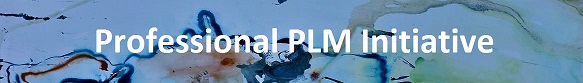 Join the Steering GroupThe Professional PLM InitiativeThe Professional PLM Initiative aims to establish a single, internationally-recognised profession for PLM practitioners in all countries and in all parts of the industry.This will enhance the profile of PLM amongst other business disciplines; define standardised levels of expertise; and provide a worldwide voice for PLM development.  It will also raise the overall standard of PLM implementation by creating a neutral model of best practice. This will be a sea change for the PLM industry, and will need authoritative and expert direction, support and oversight.  The Professional PLM Steering Group has formed to help to provide this.The Steering GroupThe Steering Group is the only forum in which PLM user and supplier organisations can come together and work constructively to determine the future of the PLM industry.  The main parameters of the Steering Group are:-More specific details are provided overleaf.ConstitutionMembership is open and equal in all respects.  There is no legal or practical obligation or liability arising from Steering Group Membership.  Membership will terminate automatically at the end of the Foundation Stage, by which time the Steering Group will have agreed its own structure and constitution for the future.Benefits of ParticipationInfluence the Professional PLM Initiative at its formative stageSee the true best practice state of PLM by meeting other SG MembersGain insights into the professional capabilities of your own internal and external staffDemonstrate your role as a leader of the PLM communityBecome part of the 'collaboration engine' that Steering Group interaction createsMaintain oversight of the Initiative as it builds its industry frameworkHelp shape the future of PLMMobilisationNew participants are welcome to join the Steering Group at any time during the Foundation Stage.  On Registration, the PLMIG will provide copies of the Summary Documents for the Meetings that have already taken place, together with an overview of ongoing progress.  A webex discussion can be arranged with all of the individuals who will represent the organisation on the Steering Group to explain the background and to capture their views about the primary issues and the direction that the Initiative is taking.FundingParticipating organisations pay a fee of €3450 / £3000 / $3850 to fund the Steering Group activity.  This covers all of the support work of the PLMIG and all of the meeting participation through to the end of the Foundation Stage, which is likely to run to mid-2024.The Steering Group is entirely open, and organisations of any type and from any country are welcome to join.  Registration is required for administration and confidentiality purposes.ConfidentialityThe Steering Group will have complete visibility of all of the workings of the Professional PLM Initiative.  Members of the Steering Group therefore undertake to maintain the Confidentiality of all aspects of the Initiative, during their time as part of the Group and into the future as long as such confidentiality may need to be preserved.How To RegisterComplete and return the Registration Form below.  Details for the primary Registrant:-Additional ParticipantsDetails for colleagues who will also be part of the organisations Team on  the Steering Group:-[Repeat the box above if more colleagues are to be Registered.]Please return this From to steering@professionalplm.org or contact Roger Tempest on +44 1865 880495.  Briefing information will be sent as soon as the Registration is completed.[01.08.19]PurposeProvide high-level drive and direction to the Initiative. Make decisions on scope, planning, and target-setting. Advise on new aims and opportunities.  Direct the PLMIG in its management and delivery of the Initiative.Mission "To guide the Professional PLM Initiative to lay the foundations for a PLM Professional Body to be established that will sustain itself into the long-term future."CompositionInitial quorum formed from the Foundation Stage Launch Meetings. New Members join as they take part in the Foundation Stage meeting series. StructureThe Steering Group consists of up to 3 participants from each Member organisation, working together informally in a round table format.CharacteristicsFar-sighted; experienced; proactive in the cause of PLM.Modus OperandiThe PLMIG runs the Initiative and provides the working material.  The Steering Group reviews and directs with a minimum of time and effort.NameCompanyJob TitleAddressAddressAddressAddressTelephoneEmailPreferred Currency( Euro / GBP / USD )Invoice Address(If different)Invoice Address(If different)Invoice Address(If different)Invoice Address(If different)NameJob TitleCountryTelephoneEmail